الجامعة المستنصرية - كلية التربية الاساسية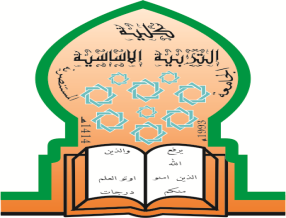 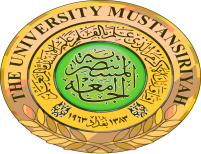 قسم الارشاد النفسي والتوجيه التربويالخطة الدراسية للمساقالبريد الالكتروني للتدريسي  Methamhashim@yahoo.com                          توقيع التدريسي :                                                                ختم وتوقيع رئيس القسمأ.م.د ميثم عبد الكاظم هاشم                                                           أ.د نشعة كريم عذابالمعلومات العامة عن المساق ( علم النفس الفسيولوجي ):(Course information)المعلومات العامة عن المساق ( علم النفس الفسيولوجي ):(Course information)المعلومات العامة عن المساق ( علم النفس الفسيولوجي ):(Course information)المعلومات العامة عن المساق ( علم النفس الفسيولوجي ):(Course information)المعلومات العامة عن المساق ( علم النفس الفسيولوجي ):(Course information)اسم المساق: علم النفس الفسيولوجياسم التدريسي : ميثم عبد الكاظم هاشم اسم التدريسي : ميثم عبد الكاظم هاشم اسم التدريسي : ميثم عبد الكاظم هاشم رمز المساق:اسم التدريسي : ميثم عبد الكاظم هاشم اسم التدريسي : ميثم عبد الكاظم هاشم اسم التدريسي : ميثم عبد الكاظم هاشم الساعات المعتمدة:نظريعملياجماليالساعات المعتمدة:3 ساعات3 ساعات المستوى والفصل الدراسي: المرحلة الأولى  (الفصل الدراسي الثاني)المرحلة الأولى  (الفصل الدراسي الثاني)المرحلة الأولى  (الفصل الدراسي الثاني)وصف المساق: (Course description)وصف المساق: (Course description)وصف المساق: (Course description)وصف المساق: (Course description)وصف المساق: (Course description)1- ان الاسباب الرئيسة لدراسة (علم النفس الفسيولوجي ) هي ان موضوعاته تعد مهمة للطالب لفهم السلوك الانساني وطبيعته والعوامل الداخلية الافرازات الغددية والهرمونية المؤثرة في تحديد نوع ذلك السلوك من اجل ضبطه والتحكم به من خلال تعديله بالاتجاه الصحيح والمفيد للفرد والمجتمع 2- من الموضوعات الرئيسة التي سيتناولها المقرر الدراسي لمادة علم النفس الفسيولوجي هو تحديد مفهوم وتعريف ذلك العلم واساليب البحث المتبعة فيه بالاضافة الى دراسة الدماغ والاعصاب الدماغية والجهاز العصبي المركزي والمستقبلات الحسية والغدد وانواعها وسلوك الانسان والمستلمات الحسية وفسلجة العين وفسلجة النطق1- ان الاسباب الرئيسة لدراسة (علم النفس الفسيولوجي ) هي ان موضوعاته تعد مهمة للطالب لفهم السلوك الانساني وطبيعته والعوامل الداخلية الافرازات الغددية والهرمونية المؤثرة في تحديد نوع ذلك السلوك من اجل ضبطه والتحكم به من خلال تعديله بالاتجاه الصحيح والمفيد للفرد والمجتمع 2- من الموضوعات الرئيسة التي سيتناولها المقرر الدراسي لمادة علم النفس الفسيولوجي هو تحديد مفهوم وتعريف ذلك العلم واساليب البحث المتبعة فيه بالاضافة الى دراسة الدماغ والاعصاب الدماغية والجهاز العصبي المركزي والمستقبلات الحسية والغدد وانواعها وسلوك الانسان والمستلمات الحسية وفسلجة العين وفسلجة النطق1- ان الاسباب الرئيسة لدراسة (علم النفس الفسيولوجي ) هي ان موضوعاته تعد مهمة للطالب لفهم السلوك الانساني وطبيعته والعوامل الداخلية الافرازات الغددية والهرمونية المؤثرة في تحديد نوع ذلك السلوك من اجل ضبطه والتحكم به من خلال تعديله بالاتجاه الصحيح والمفيد للفرد والمجتمع 2- من الموضوعات الرئيسة التي سيتناولها المقرر الدراسي لمادة علم النفس الفسيولوجي هو تحديد مفهوم وتعريف ذلك العلم واساليب البحث المتبعة فيه بالاضافة الى دراسة الدماغ والاعصاب الدماغية والجهاز العصبي المركزي والمستقبلات الحسية والغدد وانواعها وسلوك الانسان والمستلمات الحسية وفسلجة العين وفسلجة النطق1- ان الاسباب الرئيسة لدراسة (علم النفس الفسيولوجي ) هي ان موضوعاته تعد مهمة للطالب لفهم السلوك الانساني وطبيعته والعوامل الداخلية الافرازات الغددية والهرمونية المؤثرة في تحديد نوع ذلك السلوك من اجل ضبطه والتحكم به من خلال تعديله بالاتجاه الصحيح والمفيد للفرد والمجتمع 2- من الموضوعات الرئيسة التي سيتناولها المقرر الدراسي لمادة علم النفس الفسيولوجي هو تحديد مفهوم وتعريف ذلك العلم واساليب البحث المتبعة فيه بالاضافة الى دراسة الدماغ والاعصاب الدماغية والجهاز العصبي المركزي والمستقبلات الحسية والغدد وانواعها وسلوك الانسان والمستلمات الحسية وفسلجة العين وفسلجة النطق1- ان الاسباب الرئيسة لدراسة (علم النفس الفسيولوجي ) هي ان موضوعاته تعد مهمة للطالب لفهم السلوك الانساني وطبيعته والعوامل الداخلية الافرازات الغددية والهرمونية المؤثرة في تحديد نوع ذلك السلوك من اجل ضبطه والتحكم به من خلال تعديله بالاتجاه الصحيح والمفيد للفرد والمجتمع 2- من الموضوعات الرئيسة التي سيتناولها المقرر الدراسي لمادة علم النفس الفسيولوجي هو تحديد مفهوم وتعريف ذلك العلم واساليب البحث المتبعة فيه بالاضافة الى دراسة الدماغ والاعصاب الدماغية والجهاز العصبي المركزي والمستقبلات الحسية والغدد وانواعها وسلوك الانسان والمستلمات الحسية وفسلجة العين وفسلجة النطقمخرجات تعلم المساق: (Course outcomes)مخرجات تعلم المساق: (Course outcomes)مخرجات تعلم المساق: (Course outcomes)مخرجات تعلم المساق: (Course outcomes)مخرجات تعلم المساق: (Course outcomes)1- ان يتعرف الطلاب على علم النفس الفسيولوجي مفهومه وتعريفه ومناهج البحث فيه 2- ان يتعرف الطلاب على اهمية عمل واقسام كل من الدماغ والمخ والمخيخ وساق الدماغ3- ان يتعرف الطلاب على عدد وعمل الاعصاب الدماغية والاعصاب الشوكية 4- ان يتعرف الطلاب على الجهاز العصبي المركزي 5- ان يتعرف الطلاب على الجهاز العصبي المحيطي (القسم السمبثاوي والقسم البارا سمبثاوي )6- ان يتعرف الطلاب على المستقبلات الحسية (الشم ، الذوق ، اللمس ، السمع ، البصر )7- ان يتعرف الطلاب على طبيعة عمل الذاكرة  والعوامل المؤثرة فيها والاساس الجزيئي والكيميائي للذاكرة 8- ان يتعرف الطلاب على دور واهمية عمل الغدد ومنها (النخامية ، والدرقية ، وجارات الدرقية ، الكظرية ، والبنكرياس ) 9- ان يتعرف الطلاب على سلوك الانسان وانواع المنبهات التي تثير ذلك السلوك 10- ان يتعرف الطلاب على الاساس الفسلجي للعين (المستلمات الضوئية ، بعد النظر ، قصر النظر ، الاستكماتزم ، الحول )1- ان يتعرف الطلاب على علم النفس الفسيولوجي مفهومه وتعريفه ومناهج البحث فيه 2- ان يتعرف الطلاب على اهمية عمل واقسام كل من الدماغ والمخ والمخيخ وساق الدماغ3- ان يتعرف الطلاب على عدد وعمل الاعصاب الدماغية والاعصاب الشوكية 4- ان يتعرف الطلاب على الجهاز العصبي المركزي 5- ان يتعرف الطلاب على الجهاز العصبي المحيطي (القسم السمبثاوي والقسم البارا سمبثاوي )6- ان يتعرف الطلاب على المستقبلات الحسية (الشم ، الذوق ، اللمس ، السمع ، البصر )7- ان يتعرف الطلاب على طبيعة عمل الذاكرة  والعوامل المؤثرة فيها والاساس الجزيئي والكيميائي للذاكرة 8- ان يتعرف الطلاب على دور واهمية عمل الغدد ومنها (النخامية ، والدرقية ، وجارات الدرقية ، الكظرية ، والبنكرياس ) 9- ان يتعرف الطلاب على سلوك الانسان وانواع المنبهات التي تثير ذلك السلوك 10- ان يتعرف الطلاب على الاساس الفسلجي للعين (المستلمات الضوئية ، بعد النظر ، قصر النظر ، الاستكماتزم ، الحول )1- ان يتعرف الطلاب على علم النفس الفسيولوجي مفهومه وتعريفه ومناهج البحث فيه 2- ان يتعرف الطلاب على اهمية عمل واقسام كل من الدماغ والمخ والمخيخ وساق الدماغ3- ان يتعرف الطلاب على عدد وعمل الاعصاب الدماغية والاعصاب الشوكية 4- ان يتعرف الطلاب على الجهاز العصبي المركزي 5- ان يتعرف الطلاب على الجهاز العصبي المحيطي (القسم السمبثاوي والقسم البارا سمبثاوي )6- ان يتعرف الطلاب على المستقبلات الحسية (الشم ، الذوق ، اللمس ، السمع ، البصر )7- ان يتعرف الطلاب على طبيعة عمل الذاكرة  والعوامل المؤثرة فيها والاساس الجزيئي والكيميائي للذاكرة 8- ان يتعرف الطلاب على دور واهمية عمل الغدد ومنها (النخامية ، والدرقية ، وجارات الدرقية ، الكظرية ، والبنكرياس ) 9- ان يتعرف الطلاب على سلوك الانسان وانواع المنبهات التي تثير ذلك السلوك 10- ان يتعرف الطلاب على الاساس الفسلجي للعين (المستلمات الضوئية ، بعد النظر ، قصر النظر ، الاستكماتزم ، الحول )1- ان يتعرف الطلاب على علم النفس الفسيولوجي مفهومه وتعريفه ومناهج البحث فيه 2- ان يتعرف الطلاب على اهمية عمل واقسام كل من الدماغ والمخ والمخيخ وساق الدماغ3- ان يتعرف الطلاب على عدد وعمل الاعصاب الدماغية والاعصاب الشوكية 4- ان يتعرف الطلاب على الجهاز العصبي المركزي 5- ان يتعرف الطلاب على الجهاز العصبي المحيطي (القسم السمبثاوي والقسم البارا سمبثاوي )6- ان يتعرف الطلاب على المستقبلات الحسية (الشم ، الذوق ، اللمس ، السمع ، البصر )7- ان يتعرف الطلاب على طبيعة عمل الذاكرة  والعوامل المؤثرة فيها والاساس الجزيئي والكيميائي للذاكرة 8- ان يتعرف الطلاب على دور واهمية عمل الغدد ومنها (النخامية ، والدرقية ، وجارات الدرقية ، الكظرية ، والبنكرياس ) 9- ان يتعرف الطلاب على سلوك الانسان وانواع المنبهات التي تثير ذلك السلوك 10- ان يتعرف الطلاب على الاساس الفسلجي للعين (المستلمات الضوئية ، بعد النظر ، قصر النظر ، الاستكماتزم ، الحول )1- ان يتعرف الطلاب على علم النفس الفسيولوجي مفهومه وتعريفه ومناهج البحث فيه 2- ان يتعرف الطلاب على اهمية عمل واقسام كل من الدماغ والمخ والمخيخ وساق الدماغ3- ان يتعرف الطلاب على عدد وعمل الاعصاب الدماغية والاعصاب الشوكية 4- ان يتعرف الطلاب على الجهاز العصبي المركزي 5- ان يتعرف الطلاب على الجهاز العصبي المحيطي (القسم السمبثاوي والقسم البارا سمبثاوي )6- ان يتعرف الطلاب على المستقبلات الحسية (الشم ، الذوق ، اللمس ، السمع ، البصر )7- ان يتعرف الطلاب على طبيعة عمل الذاكرة  والعوامل المؤثرة فيها والاساس الجزيئي والكيميائي للذاكرة 8- ان يتعرف الطلاب على دور واهمية عمل الغدد ومنها (النخامية ، والدرقية ، وجارات الدرقية ، الكظرية ، والبنكرياس ) 9- ان يتعرف الطلاب على سلوك الانسان وانواع المنبهات التي تثير ذلك السلوك 10- ان يتعرف الطلاب على الاساس الفسلجي للعين (المستلمات الضوئية ، بعد النظر ، قصر النظر ، الاستكماتزم ، الحول )كتابةمواضيع المساق ( النظري – العملي ان وجد ) :كتابةمواضيع المساق ( النظري – العملي ان وجد ) :كتابةمواضيع المساق ( النظري – العملي ان وجد ) :كتابةمواضيع المساق ( النظري – العملي ان وجد ) :الاسابيع / التاريخالاسابيع / التاريخنظرينظري او عملي17-9/2/2019علم النفس الفسيولوجي مفهومه وتعريفه ومناهج البحث فيهنظري214-16/ 2/ 2019  الجهاز العصبي المركزي (اقسام وعمل الدماغ والمخ والمخيخ وساق الدماغنظري321-23/2/2019الاعصاب الدماغية انواعها ووظيفتها وموقعهانظري428-2/2-3/2019الاعصاب النخاعية الشوكية انواعها وعملها وموقعهانظري57-9/3/2019القشرة المخية وصفها واقسامها (الفص الامامي والصدغي والجداري والخلفي ) ووظيفتها واهميتهانظري614-16/3/2019الحبل الشوكي وصفه ووظيفته والاعصاب المسوؤل عنهانظري721-23/3/2019الجهاز العصبي المحيطي القسم السمبثاوي والقسم الباراسمبثاوينظري828-30/3/2019المستقبلات الحسية حاسة الشم ، حاسة الذوق ، حاسة اللمس ، حاسةالسمع ، حاسةالبصرنظري94-6/4/2019امتحان الشهر الاول نظري1011-13/4/2019الذاكرة والدماغ المراحل والمبادئ الاساسية والعوامل المؤثرة في الذاكرةنظري1118-20/4/2019الاساس الجزيئي للذاكرة التراكيب الدماغية المستخدمة في الذاكرة والية خزن المعلوماتنظري1225-27/4/2019الغدد (الغدة النخامية والدرقية وجارات الدرقية والكظرية والبنكرياس)نظري132-4/5/2019انواع المنبهات (المنبهات الداخلية والمنبهات الخارجية)نظري149-11/5/2019فسلجة العين (المستلمات الضوئية ، تشريح العين ، امراض العين قصر النظر وبعد النظر والاستكماتزم والحول )نظري1516-18/5/2019امتحان الشهر الثاني 1617الواجبات و المشاريع:مصادر التعلم الاساسية:مصادر التعلم الاساسية:مصادر التعلم الاساسية:مصادر التعلم الاساسية:مصادر التعلم الاساسية:مصادر التعلم الاساسية:مصادر التعلم الاساسية:(المؤلف، العام، العنوان، مكان النشر والناشر(المؤلف، العام، العنوان، مكان النشر والناشر(المؤلف، العام، العنوان، مكان النشر والناشر(المؤلف، العام، العنوان، مكان النشر والناشر(المؤلف، العام، العنوان، مكان النشر والناشر(المؤلف، العام، العنوان، مكان النشر والناشر(المؤلف، العام، العنوان، مكان النشر والناشر1- علم النفس الفسيولوجي (مبادئ اساسية )    تأليف الدكتور خليل ابراهيم رسول           عمان / الناشر/ دار وائل للنشر 2- علم النفس الفسيولوجي                           تأليف الدكتور احمد عكاشة                    القاهرة ،/الناشر/ مكتبة الانجلو المصرية1- علم النفس الفسيولوجي (مبادئ اساسية )    تأليف الدكتور خليل ابراهيم رسول           عمان / الناشر/ دار وائل للنشر 2- علم النفس الفسيولوجي                           تأليف الدكتور احمد عكاشة                    القاهرة ،/الناشر/ مكتبة الانجلو المصرية1- علم النفس الفسيولوجي (مبادئ اساسية )    تأليف الدكتور خليل ابراهيم رسول           عمان / الناشر/ دار وائل للنشر 2- علم النفس الفسيولوجي                           تأليف الدكتور احمد عكاشة                    القاهرة ،/الناشر/ مكتبة الانجلو المصرية1- علم النفس الفسيولوجي (مبادئ اساسية )    تأليف الدكتور خليل ابراهيم رسول           عمان / الناشر/ دار وائل للنشر 2- علم النفس الفسيولوجي                           تأليف الدكتور احمد عكاشة                    القاهرة ،/الناشر/ مكتبة الانجلو المصرية1- علم النفس الفسيولوجي (مبادئ اساسية )    تأليف الدكتور خليل ابراهيم رسول           عمان / الناشر/ دار وائل للنشر 2- علم النفس الفسيولوجي                           تأليف الدكتور احمد عكاشة                    القاهرة ،/الناشر/ مكتبة الانجلو المصرية1- علم النفس الفسيولوجي (مبادئ اساسية )    تأليف الدكتور خليل ابراهيم رسول           عمان / الناشر/ دار وائل للنشر 2- علم النفس الفسيولوجي                           تأليف الدكتور احمد عكاشة                    القاهرة ،/الناشر/ مكتبة الانجلو المصرية1- علم النفس الفسيولوجي (مبادئ اساسية )    تأليف الدكتور خليل ابراهيم رسول           عمان / الناشر/ دار وائل للنشر 2- علم النفس الفسيولوجي                           تأليف الدكتور احمد عكاشة                    القاهرة ،/الناشر/ مكتبة الانجلو المصريةب/ المراجع المساندةب/ المراجع المساندةب/ المراجع المساندةب/ المراجع المساندةب/ المراجع المساندةب/ المراجع المساندةب/ المراجع المساندةعلم وظائف الاعضاء                             تأليف الدكتور محمد طلعت زكريا       القاهرة / الناشر / مكتبة الانجلو المصريةعلم وظائف الاعضاء                             تأليف الدكتور محمد طلعت زكريا       القاهرة / الناشر / مكتبة الانجلو المصريةعلم وظائف الاعضاء                             تأليف الدكتور محمد طلعت زكريا       القاهرة / الناشر / مكتبة الانجلو المصريةعلم وظائف الاعضاء                             تأليف الدكتور محمد طلعت زكريا       القاهرة / الناشر / مكتبة الانجلو المصريةعلم وظائف الاعضاء                             تأليف الدكتور محمد طلعت زكريا       القاهرة / الناشر / مكتبة الانجلو المصريةعلم وظائف الاعضاء                             تأليف الدكتور محمد طلعت زكريا       القاهرة / الناشر / مكتبة الانجلو المصريةعلم وظائف الاعضاء                             تأليف الدكتور محمد طلعت زكريا       القاهرة / الناشر / مكتبة الانجلو المصرية2- مدخل علم النفس                                        تأليف ليندا . ل دافيدوف                        الناشر / دار ماكجروهيل للنشر  2- مدخل علم النفس                                        تأليف ليندا . ل دافيدوف                        الناشر / دار ماكجروهيل للنشر  2- مدخل علم النفس                                        تأليف ليندا . ل دافيدوف                        الناشر / دار ماكجروهيل للنشر  2- مدخل علم النفس                                        تأليف ليندا . ل دافيدوف                        الناشر / دار ماكجروهيل للنشر  2- مدخل علم النفس                                        تأليف ليندا . ل دافيدوف                        الناشر / دار ماكجروهيل للنشر  2- مدخل علم النفس                                        تأليف ليندا . ل دافيدوف                        الناشر / دار ماكجروهيل للنشر  2- مدخل علم النفس                                        تأليف ليندا . ل دافيدوف                        الناشر / دار ماكجروهيل للنشر  الدرجات الامتحانيةالامتحان الاولالامتحان الثانيالامتحان العمليالنشاطالسعيالامتحان النهائي401515-1060